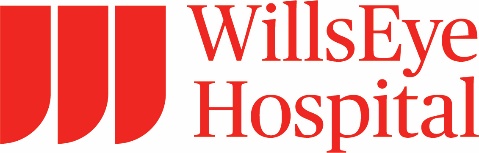 The New Jersey Academy of Ophthalmology Annual MeetingFriday, September 24, 2021OtherConference Description:The New Jersey Academy of Ophthalmology Annual MeetingAt the conclusion of the course, participants should be able to:1 Help the surgeon identify the early warning signs of a complication and then arm the surgeon with the best techniques and options for managing the problem successfully.2 Review the diagnosis and management of a wide range of complications that are encountered by the cataract surgeon. These include torn anterior and posterior capsules, dropped nuclei, intraocular hemorrhage, zonular dialysis, iris prolapse, thermal injury, constricting pupil, nuclear chips, positive pressure, Descemet’s detachment, and other less common complications.3 Present case presentations of challenging cataract cases and examine complications with successful outcomes.4 Describe new technology in orbital surgery5 Teach about tissue loss and regeneration in orbital disease6 Discuss the safety and efficacy on performing YAG Laser Vitreolysis and how the procedure greatly improves the quality of life of patients who suffer from symptomatic floaters.7 Update the audience on fornix reconstruction including flaps, grafts and blood supply8 Discuss tailoring MIGS treatment choice by understanding outflow and each individual patient9 Discuss current trends in ophthalmology malpractice litigationAccreditation Statement:  The Wills Eye Hospital is accredited by the Accreditation Council for Continuing Medical Education to provide continuing medical education for physicians. Wills Eye Hospital designates this live educational activity for a maximum of 5.00 AMA PRA Category 1 Credits™.  Physicians should claim only the credit commensurate with the extent of their participation in the activity.Disclosure Statement:It is the policy of Wills Eye Hospital that the information presented at Wills Eye Hospital's CME activities will be commercially unbiased and based on scientific and clinical evidence. To help participants make judgments about the presence of commercial bias, Wills Eye Hospital provides information that planners and speakers have disclosed about financial relationships they have with commercial entities that produce, market, re-sell, or distribute health care goods or services consumed by, or used on, patients. All relevant financial relationships have been mitigated.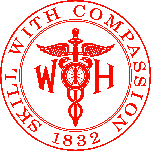 Name of individualIndividual's role in activityName of commercial interest/Nature of relationshipMeagan Rosina, BAActivity AdministratorNothing to disclose - 08/24/2021Neil Ekblom, JDFacultyNothing to disclose - 09/15/2021Alon Kahana, MDFacultyConsultant / Independent Contractor-Bio-Tissue|Grant / Research Support-Genentech|Consultant / Independent Contractor-Stryker Corporation - 09/07/2021Robert Osher, MDFacultyConsultant / Independent Contractor-EyePoint Pharmaceuticals|Consultant / Independent Contractor-Beaver Visitec International (BVI)|Consultant / Independent Contractor-Zeiss|Consultant / Independent Contractor-Bausch + Lomb|Consultant / Independent Contractor-Omeros|Consultant / Independent Contractor-MicroSurgical Technology - 09/16/2021Inder Singh, MDFacultyConsultant / Independent Contractor-Alcon|Consultant / Independent Contractor-Allergan|Consultant / Independent Contractor-Bausch + Lomb|Consultant / Independent Contractor-Ellex|Consultant / Independent Contractor-Glaukos Corporation|Consultant / Independent Contractor-New World Medical|Consultant / Independent Contractor-Ivantis|Consultant / Independent Contractor-iStar Medical|Consultant / Independent Contractor-Elios|Consultant / Independent Contractor-Sight Sciences|Consultant / Independent Contractor-Ocular Therapeutix|Consultant / Independent Contractor-Nicox|Consultant / Independent Contractor-Reichert|Consultant / Independent Contractor-Tracey Technologies|Consultant / Independent Contractor-Zeiss - 09/16/2021Matthew Halpin, BAFaculty, PlannerNothing to disclose - 09/15/2021Albert Khouri, MDFaculty, PlannerGrant / Research Support-Allergan|Grant / Research Support-New Jersey Health Foundation|Grant / Research Support-Optovue|Speaker’s Bureau-Allergan|Speaker’s Bureau-Aerie Pharmaceuticals|Speaker’s Bureau-Bausch + Lomb - 09/09/2021Michele Miano, MDFaculty, PlannerNothing to disclose - 09/15/2021Paul Langer, MDPlannerConsultant / Independent Contractor-Matrix Surgical USA - 09/17/2021